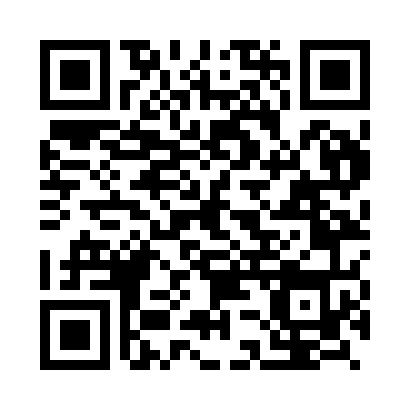 Prayer times for Benghazi, LibyaWed 1 May 2024 - Fri 31 May 2024High Latitude Method: NonePrayer Calculation Method: Egyptian General Authority of SurveyAsar Calculation Method: ShafiPrayer times provided by https://www.salahtimes.comDateDayFajrSunriseDhuhrAsrMaghribIsha1Wed4:155:5312:374:177:218:482Thu4:145:5212:374:177:218:493Fri4:135:5112:374:177:228:504Sat4:125:5112:364:177:238:515Sun4:105:5012:364:177:248:526Mon4:095:4912:364:177:248:537Tue4:085:4812:364:177:258:548Wed4:075:4712:364:177:268:559Thu4:065:4612:364:177:268:5610Fri4:045:4612:364:177:278:5711Sat4:035:4512:364:177:288:5812Sun4:025:4412:364:177:288:5913Mon4:015:4312:364:177:299:0014Tue4:005:4312:364:177:309:0115Wed3:595:4212:364:177:319:0216Thu3:585:4112:364:177:319:0317Fri3:575:4112:364:177:329:0418Sat3:565:4012:364:177:339:0419Sun3:555:3912:364:177:339:0520Mon3:545:3912:364:177:349:0621Tue3:545:3812:364:177:359:0722Wed3:535:3812:364:177:359:0823Thu3:525:3712:374:187:369:0924Fri3:515:3712:374:187:379:1025Sat3:505:3612:374:187:379:1126Sun3:505:3612:374:187:389:1227Mon3:495:3612:374:187:389:1328Tue3:485:3512:374:187:399:1329Wed3:485:3512:374:187:409:1430Thu3:475:3512:374:187:409:1531Fri3:475:3412:384:187:419:16